Открытый урок в рамках декады финансовой грамотности в Колледже машиностроения и сервиса им. С.Орджоникидзе7 апреля  в группе П-293 преподавателем экономических дисциплин Хадижат Кадиевой проведен открытый урок  по теме «Понятие налога, его сущность и функции. Классификация налогов». Мероприятие прошло в рамках  декады финансовой грамотности,  с целью повышения финансовой грамотности и овладения элементарными знаниями в области налогообложения среди обучающихся.Сегодняшний студент – это завтрашний налогоплательщик, поэтому одним из приоритетных направлений экономического воспитания студентов является формирование налоговой культуры.Мероприятие началось с  высказываний знаменитых людей  о налогах, живших в разные времена. Ни одно государство не может обойтись без налоговых поступлений. «Налоги  являются основным источником формирования бюджетов всех уровней, следовательно, разъяснение вопросов, связанных  с налогообложением – первоочередная задача данного мероприятия», — подчеркнула Хадижат Кадиева.В ходе урока студенты узнали, что граждане и юридические лица уплачивают налоги, которые в дальнейшем служат для государственного строительства во всех его проявлениях — обороны и защиты правопорядка, здравоохранения и образования, строительства дорог и сооружений, развития науки и культуры, а также  о том, какие были налоги в прошлом и какие виды налогов существуют сейчас.Следует отметить, что каждый этап урока сопровождался использованием информационных компьютерных технологий, что эффективно повлияло на результативность урока: мотивацию обучающихся, заинтересованное участие в дискуссиях во время урока.        В заключении преподаватель отметила, что уплата налогов — это конституционная обязанность  каждого гражданина, которая регулируется Налоговым Кодексом  Российской Федерации. Студенты пришли к выводу, что налоги – это необходимое условие существования  цивилизованного государства.Преподаватель Кадиева Х.К.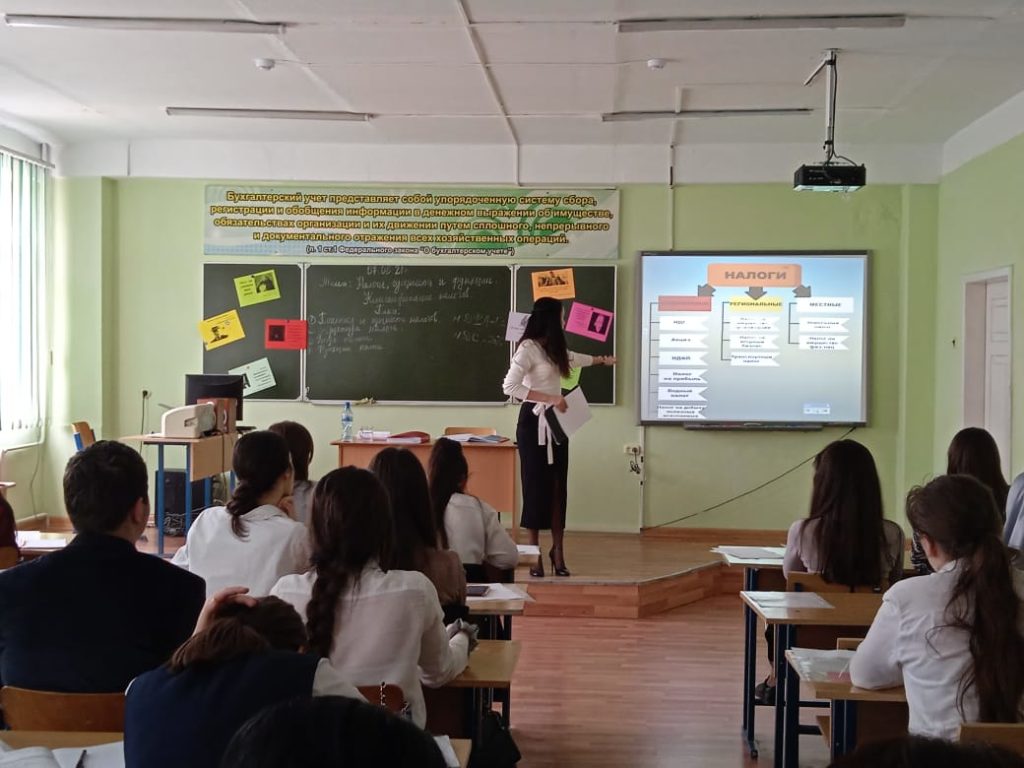 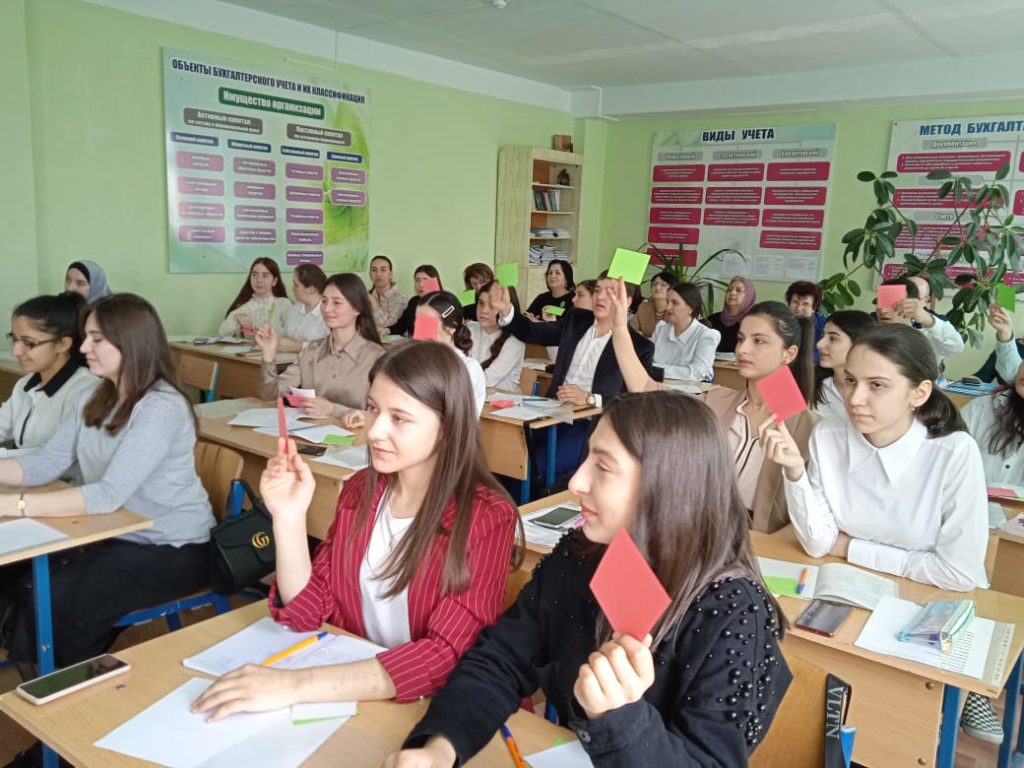 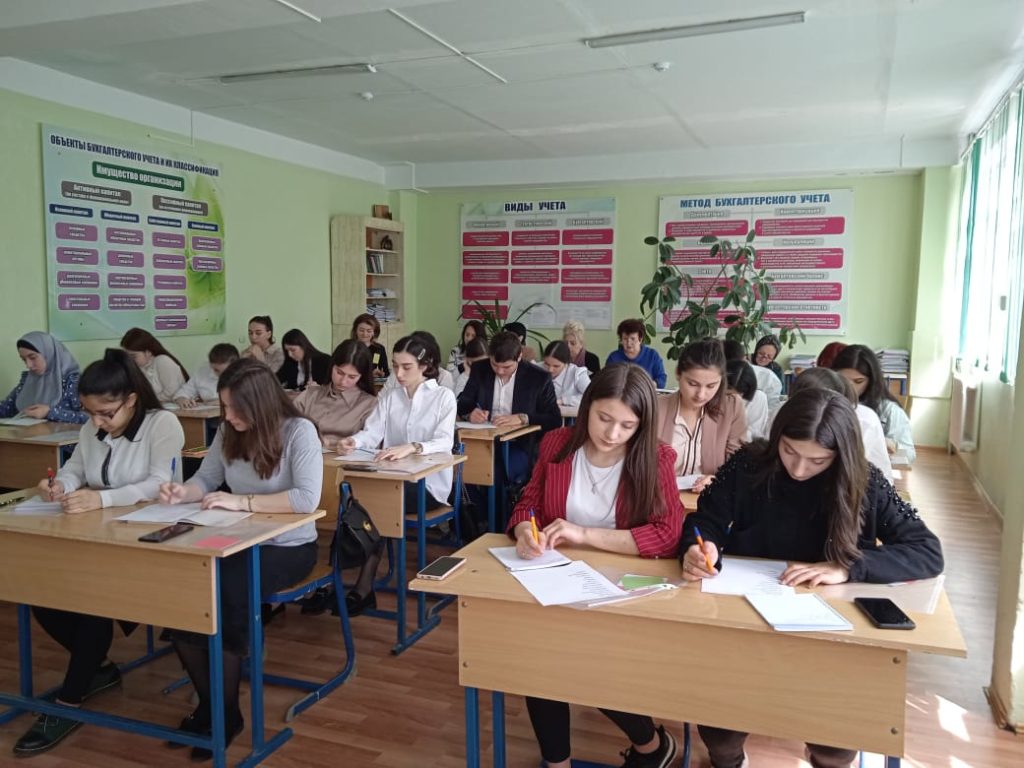 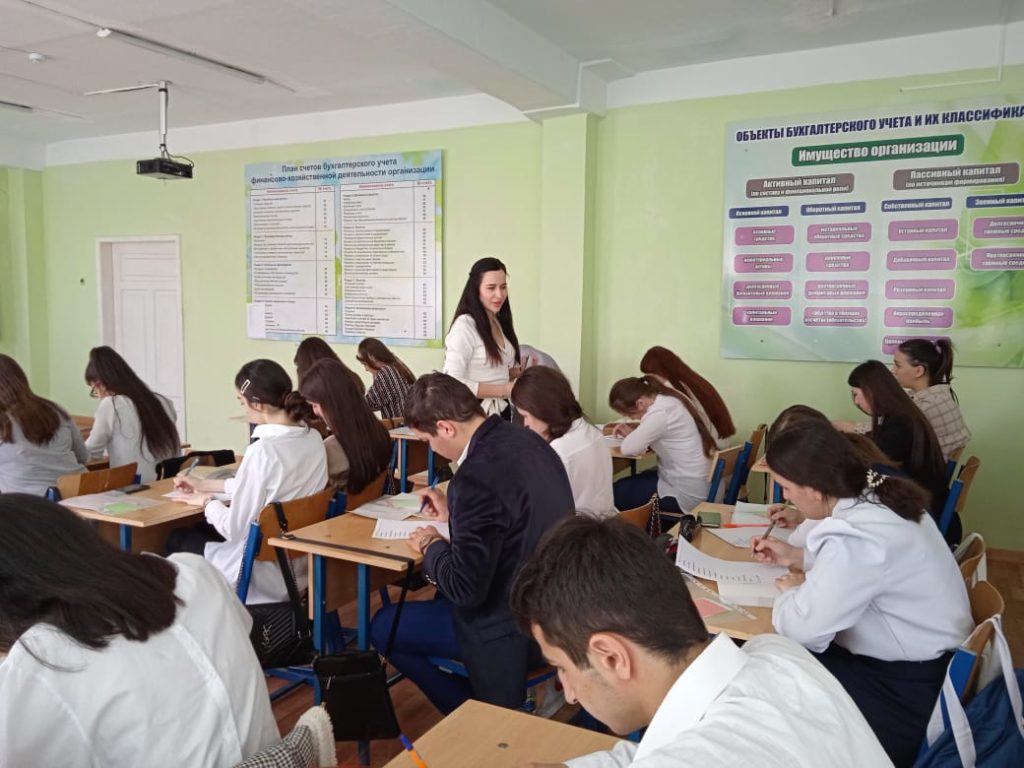 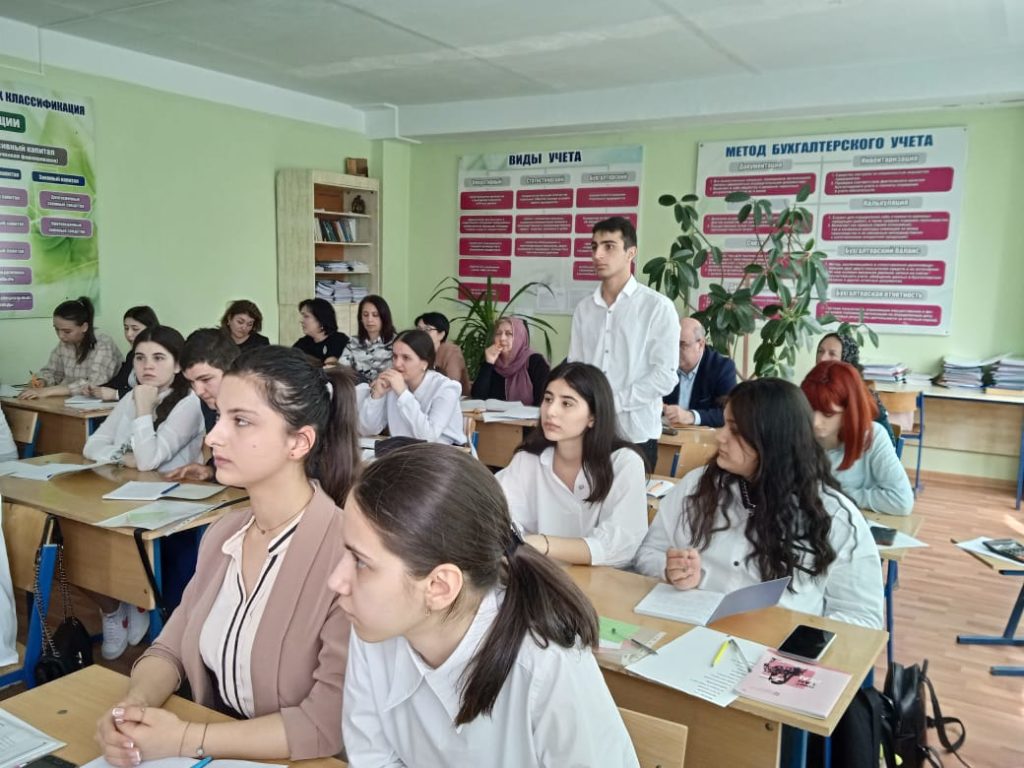 